 * Summer’s Leavings *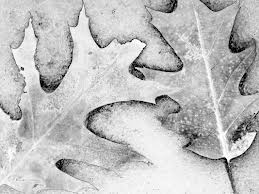  All the Lost Things                                           Arthur ChapinTable of ContentsA Nestling     3Epitaph     4	The Carousel     5Pathetic Fallacy     6Tomorrow, at Dawn     7That Summer’s Day     8V-Formations     9Archaic Torso in Nevada     12Plans     13Our Lady     15The Great Galveston Storm of 1900     16The Waters Rose and Light Descended     18Autumn Noon     22The Oak Tree on Fire     24Cemetery in the Blue Ridge     25When January Comes Around     26Haunting     27Kintsugi     28Lullaby     29Tell Me Again     33Magic Lantern     35Harvest     36Look into the Air     37The Praise Singer     38Lux Aeterna     39A the Crow Flies     40A NestlingI noticed that crumple in the dust,how the bones peeped through skinhanging loose as a nightshirt.Ants wept drylyup into the clenches of the eyesand down again.Two thin tricklesfed blacklyin and out of the beak.A thing whose mother let it starve opened its mouthand gave nurture.I raised it against the skytill the veins glowed like riverson a parchment mapto give it a moment’sshare in the sweet blue altitudes.EpitaphI was only a child (an only child).Soft bones were knitting in my womb.I jumped, or fell—I’ll never tell.My bones lie in this little tomb.The CarouselThe carousel, this thing she loved, The snow-white mane, her sheer delight,That round-and-round-hydraulically-dancingProud and beautiful prancing stallion           —Where is Mary?—That prancing stallion, proud and beautiful,Hydraulically dancing round and round,Her sheer delight (the snow-white mane!),This thing she loved: the carousel.Pathetic FallacyWeren’t they the victims of a pathetic fallacy, thinking that they could feel, that they wanted to feel?On the cliff above the seething seawhy did that rock rock back and forth, or try to,as if to dash out its brains? Because when the childplummeted into the thirsty water, it had sat there,unmoved? Because when the snake snuckunder it, flicking his forked tongue, it could have refused to harbor him? And the bone-crack of that storm cloud overhead: What on earth compelled it to pace the heavens so,returning to the same spot with its nebulous comb as if to card the shadows for some needle it had lost? Why throw that fitful lightning on the matter only to wander off again, muttering in comminuted thunder? No wonder the rabbit screamed.Later, the tide crept away from shore like a criminalout after curfew, because it was a criminal out after curfew,because nothing was supposed to stir:This was to be another night of bereavement,with next morning’s pall already picked out for it,hanging in the hallway on the customary pegAnd if the wind runs whining with the old complaint,look at it through the wind’s eyes: wouldn’t yours tear up to see that same old figure in black, in the archetypal shadow-cloak, thrusting a shoulder into you like a knife?Tomorrow, at Dawn  (Demain, dès l’aube)    After Victo Hugo                                                                                                        For his drowned daughter Adèle.Tomorrow, at dawn, at the hour when fields turn pale,I will set out. I know you want me to.I will climb the hill, I will walk the vale.How could I stay here, far away from you?I will walk quickly. I must cover ground. I will walk blindly in the morning light.Arms crossed, back stooped, I will not look around,And day for me will be the dead of night.I will not notice the sky’s golden-graying,The white sails reaching Harfleur in the gloom.As soon as I arrive, I will be layingGreen holly and flowering heather on your tomb. Triolet: That Summer’s DayWhat made you do it on that summer’s day?It’s what I’m always coming back to, lover.Your friends and family ask, but I can’t sayWhat made you do it on that summer’s day.No note? No note. My hair is turning gray.My mind keeps circling, hoping to discoverWhat made you do it on that summer’s day.It’s what I’m always coming back to, lover.Pantoum: V-FormationsI. The Maple Tree, Years LaterYou had to leave me when the season changed:The whipping wind, rain spilling from the skies…The maple tree is shaken and estranged.Geese on the wing: again I hear your cries.The whipping wind, rain spilling from the skies:Things almost spell the fragments of a creed.Geese on the wing again: I hear your cries.Where did it go, that dandelion seed?Things almost spell the fragments of a creedAnd I recall the turbulent litany:Where did it go, that dandelion seed?The leaves tear from the bending maple treeAnd I recall the turbulent litany:How soon things reach the end of their brief length!The leaves tear from the bending maple treeWhen clouds of autumn spill their darkening strength.How soon things reach the end of their brief length Let the birds testify: They fly awayWhen clouds of autumn spill their darkening strength. The wind is flinging leaves, as if to sayLet the birds testify! They fly away.The maple tree is shaken and estranged.The wind is flinging leaves, as if to sayYou had to leave me when the season changed.II. The Great MotionI always knew and I will never knowWhat they write wildly in a single sign,This poem of going where you have to go.The things I had were never really mine.What they write wildly in a single sign,The leaves are whispering. Nothing can stand still:The things I had were never really mine.The muscle of flying is an ignorant will.The leaves are whispering, Nothing can stand still!And something in me wills a repetition.The muscle of flying is an ignorant will,This cutting through the air is a decisionAnd something in me wills a repetition.They pierce in the direction of their need:This cutting through the air is a decision.V is for Vain and Vague. (What is my creed?)They pierce in the direction of their need.V is for Visiting and Voyaging,V is for Vain and Vague. What, is my creedA twig, a promise, any broken thing? V is for Visiting and Voyaging.A peacock cries, I was here long before!A twig, a promise, any broken thing:Again they stir and settle—nothing more.A peacock cries. I was here long beforeI combed the leaves today, and left them thinned.Again they stir and settle—nothing more,And the wind answers only to the wind.I combed the leaves today, and left them thinned.Of rain, of leaves and leaving there’s no endAnd the wind answers only to the wind.The broken branch and bough: how shall they mend?Of rain, of leaves and leaving there’s no end,Sky-Writers. How are lives and leaves arranged?The broken branch and bough, how shall they mend?My hair grows thin, and all things are estranged.Sky-Writers, how are lives and leaves arranged?Unfold your secret Word, cry me the wayMy hair grows thin, and all things are estranged,And tell me why she followed you that day.Unfold your secret Word, cry me the way,Spell out the motion of that letter VAnd tell me why she followed you that day.Shall I read Vanish and Velocity,Spell out the motion of that letter V?Each fall you write it on a page of sky.Shall I read Vanish and Velocity?Perhaps the wind will pause and tell me why,Each fall, you write it on a page of sky,This poem of going where you have to go.Perhaps the wind will pause and tell me whyI always knew and I will never know.Archaic Torso in NevadaThe head I never heard from.But the body sees me. Its fuzzedcontours glow. The flashlight inside, a barium swallow,concentrates the radiance	of such a sorry state. My lifeis its loose change: aroundthe corners of the death	curve little glisteningsof sustenance. Their survivalcorrodes into my own:nits of light feeding and fedlook through my eyes at everythingI am not.Plans								     For my brother.You were nursing a hangover when the voicesstarted to talk to you. You were chain-smoking cigarettesand poring over a complicated architectural drawing.Things were slowly creeping out toward the edgesof themselves, and you began to notice spirits talkingof past lives. There was something strange about your hand.You had taken to reading the palm of that hand:Solomon’s Ring promised fame and riches. The voicesconfirmed commissions, vacation residences, talkingof skyscrapers, government office complexes. Cigaretteswere building their yellow residue between the edges of your middle and index fingers. You found drawingharder and harder. The voices threatened you, drawinga ring of skulls around your plans. Buzz-buzz. Was that handeven yours? When thoughts are shapes whose every edge isa smudge, where is traction, what can end or begin? The voicescontrol the weather now. Even the palm trees are talkingabout you, in whispers. Ghosts are smoking your cigarettes.You come home pursued by an incoherent destiny. Cigaretteschoke the ashtrays. The Devil has this noose he is drawingaround your choices. Your hair is falling out. You have to handit to the KGB, the chummy poisoners… A chorus is talkingyou into smashing your teeth. With a mouthful of jagged edges you walk your nightmares into daylight, a snicker of voicescrosses the friendly lines of meaning, and your human voice ischeated out of its senses. No edges, and nothing but edges.It goes on, the automatic business of breathing, drawingin actual atoms like the ghosts of too many cigarettes,exhaling a smoke faint as the scrawl that records second-handoracles, sloughed by angels or quasars. I listen to you talkingto yourself, mumble bursts into giggle. What are you talkingabout? The doctors don’t know. Their collegial voicesconfer in the hallways.—Does some invisible handchannel the smoke of titration, the rising price of cigarettes,assemble them into sketches of Providence, drawingthings toward a stabilized center, though mad at the edges,where the Spirits won’t stop talking? Daylight is drawingnear the edges of sleep. Lovers will wake up hand in hand.Your day ends where it begins, with the voices of cigarettes.Our LadyIt rained, but softly,and the trickle of water down my face almostwashed away the salt.The Psalm hallowed the air, even if the priest flubbed a word now and then.That night, the moon shed no tears,but the light it sent through the windowswas of its very palest shade. But how could I decline the invitationof the room upstairs to sit on the bed in the dark not listening to the murmurof sympathies down in the living room,the heavenly intercessions by Our Lady of If There’s Anything I Can Do?The Great Galveston Storm of 1900It flooded the housetill it reached the atticand the mother shoutedat the child and raised himup to the rafters with her hands.The dog kept swimming into the room barking but he could not be heardabove the roar, the watervomited him out the door and he would swim back inand swim back out again and then it carried him away.And the mother after him.*         The tire hanging by a ropefrom the arm of the poplar tree,when will it remember how to swing back and forth?Doesn’t it still feel thoselight pushes it receivedfrom the hand of the mother,and the strength of the limb held out for the child to swing fromto the uncertain end of evening?The leaves are turning funny colors!It is surprising, what happenswhen a lit cigarette is dropped.One morning we found them,black-and-white bits of flotsamscattered across the flowerbed,family photographs excised from albums by the inexplicable willof a pair of scissors.What could you do, then, but tearthem into smaller and smaller pieces?The leaves are turning funny colors.Because you could not rememberwhose faces they werebecause you could not rememberwhat faces werewhat faceswhat? *         It was as if a great windswooped through the houseand snatched up your mindand dropped it somewhere in another state.It was as if a great stormsent a flood through the houseand it swept you awayand we never saw you again.The Waters Rose and Light DescendedThe waters rose and light descended. Clouds shook outtheir sheets of rain.Darkness passed over the face of the deepand the deep underwater and the waters on high.*The halcyon flopped on the mudflats.Mouths of fish worked open and shut.*To reach us it leapedhow many horizons?Is this what the Prophets glimpsed in its crouch, a small thing waitingto rear up and be real?Small as the glint in my father’s eyes.*The scum has risen and floats on the surface,flaunts its shimmer at the lowering sun.The sky is upended: bottom feedershave the run of Heaven.Down from the rafterssmall-mouth angels jeer.*Where is my father?How could this happen?Where is the kindness that shone on the waters?Where is the likenessthat hived in the mirror?*There was a flood. Then a flood. And again a flood.When the last one recededhow would the scatteredbe bribed once moreto gather togetherin twos and threes, stick figures sightedpicking their way through a Damage so vast?*I parted my mother’s hairlike black water,thinking to seea weeping face, raw as a fieldwhen the flood withdraws.A fist unclosing. *Where are you, Father?Can you see me?Don’t look at the black umbrellas  bobbing  on the water.*I parted your hairand thought your eyesknew me—they fixed meme with a glare.When you said nothing,Mother, you meantWho is heWho is heYou opened your mouth andslapped your knees, Other.*They put the ancient baby in its boat.The wooden boatfloated on the waters—on the wide waterswandered awaybetween starfishand stars.Autumn NoonThe sun at the zenith is a snapshot of itself, it is moving so slowlytoward the downward side.Leaves in their little bonfires roughen the air with a hickory smell. Smoke floatsin with me through the screen door.Sometimes I can barely believe in the swell of day—this glare that hides the same ghosts that swirl around us in the night, full of inaudible turbulence.You can’t see them. But they’re there. They push out against the bland pastels, convex the world a little, like the moon’s pull.I think they want to be known.The gray of their hair remembers the glanceon vanished waters—a photographic memory of the halides of the moon, how they coated the waves with their thin silver—color of the distance between themand all they loved along the vivid shores.They moved through their sunlit patches of life.*A split-second’s exposure, camera pointedtoo directly into the sun, and you are more a shadowthan a smiling man standing in the vegetable garden. *Little things, a touch, a shared bowlof blackberries: they pencil themselves into memory’s floating calendar.It takes the look of the light on the willow tree,supports, like a raft, that clutch of leaves drifting past on their vague way to the sea.This moment, in this house—with just thatmuffled thwack of the screen door shutting behind me as I enter—trembles beneath the weight of summer’s leavings.There is a shifting scar on my retinas from the brightness outside.  The light is turned inside-out,sinking into its negatives.Your smile, in the photograph, is a crease. Shadows are streaming in through the windows. Hold this up to the darkness like a prism.I, too, am fading, father,into the glare that hides you.I bring what I leave behind, like a wake. The Oak Tree on FireHome from the service, I’m remindedof something. Does the smoky smell in the house bring it back? The air outside, crisp as the leaves that stray from fall to fall?We’re in the living room, rubbing our handsbefore the hearth. The only other soundis a crackle of kindling, sometimes a logwhistling out its last drop of moisture.It is the time of day when a window,tired of transparency, hesitates, beginsto reflect. I glimpse a redness in the center of the pane:For the thinnest momentthe oak tree in the garden is on fireand you are out there, Father, looking at me from among the branches.Cemetery in the Blue Ridge                                                                                                For my mother.For two-hundred-fifty yearsthis image of a child and the Lamb of Godon the grave marker next to yourshas been dissolving like a stone cloud.There is a lightnesshidden in the density of grief,a clearing.I think of birds alive in their bones and the air alive with their cries,hawk and eagle, vulture and hawkdipping and wheeling over stillness.When January Comes AroundEach year, when January comes around,I crouch before a little slab of marble.I touch your name as if you lived inside it,in narrow channels, cuts that are the words.The tracks my feet have printed in the snoware hollow signs that somebody was here.The spring, when it restores the warmth of things,is an erasure and a green forgetting.Your eyes are dreams as green as I remember.Your bones are facts as naked as the trees.HauntingYou death was such a shockto me that ever since thenI’ve been haunting your ghost.Once you saw something movingat the top of the stairs. Sorry.I didn’t mean to scare you.Kintsugi       My broken tea bowlHas healed. Still, the golden seams     remind me of you.LullabyWalk with me, love,in the shadow orchard.Look:The leaves grieve. Tearsfatten on branches like pears.Here are the beasts of sorrowrocking on their haunches.Here are the feasts of darknessgathered up in sheaves.Sshh. She is sleeping.*   The blind mole burrowsinto a hole,digs up a dirt of words.How could they pierceThe beekeeper’s veil?He walks in a smoke of beesand feels no sting.He walks in his sleep.*   Midsummer crickets leaped in the meadow grass.They scraped the tinderof their legsand ignited the airwith a dry singing.With that scorch in the earhow could we sleep? *   The death of a roseis the death of a thousand roses.But of all the leaves that fall or have fallenwho mourns the single leaf?The leaf that has fallenhas fallen asleep.*   The beekeeper standsstill, lets fall his hands.The willow treein its fatherbeardmotionlessly weeps.How long has it wept?The wind not sweepingand the leaves unswept.How long has she slept?*   A brightness of leavesmottles the grass.Silence percheson a branch.The swallows are gone. The sky, a sheet of glass—a sheer, steep pane. The swallows are gone.Let her sleep.*   Precocious frost giftsthe nipped bud with a cloak of crystal,fragile and stiff.Harvest of the lost things:how are you counted?He counted, and wept.The world is the roseand the things beneath it.The dandelion sowsthe air with its teeth.How long will she sleep?*   Lie warmin your bed,Love. Be calmif you can. Think of the lake,how the maple leaves drifted.She moves and is out of yousubstantial and small.She came to be with you.She went back.We mustn’t wake her,mustn’t ask her whyshe sleeps.*   We clasp our handsaround your absence.Look! Our hands are full.Hold us tight,Dear, in the lossof your gift.Hold us nearin the keepof your loss.Sleep.Sleep.Tell Me AgainTell me again about the Holy Fool.The world fits easily inside his heart.Isn’t that what you said? And there’s roomleft over for an extra playground swing, a picnic table, and exactly one gaggle of giggling girls.Everything’s so miraculously silly there—isn’t that how  the story went? You stuff  basketfulsof golden apples in your mouthand the juice running down your chinis a river on a treasure mapand the sun’s a Catherine Wheelnailed to the tree of the sky.That fairy tale, repeat it, please,word for word, as mothers tell itin the memory of the Sacred Simpleton:Once upon a time they lived happily ever after.Tell me a worn-out legend,won’t you, Dear? I want to hear itbecause it is a legend,because it is worn out,like an old child’s blanket,full of a sleepinessthat still comes over me when I run my fingers over the wool.Tell me again the outlandish talesthe villagers still tell in the soul of the Village Idiot,where Heaven is bluerthan any possible Heavenand nothing is waiting for us therebut happiness, no, neveranything but happiness.Magic LanternThe light whose jail is a magic lanternsignals its distress by casting a sprayof photon pebbles at the wall a childpieces into the colors of amazement.Logic, ideas, these can never live upto our illusions, expectancies that glowlike anti-shadows on a dreaming wall.When was I ever more than what the limelightmade me, prompting, from behind, my entranceas painted paladin on painted steed?At the far end of hallways past, one roomprojects me on that ghostly gauze, the future.My magic jail is made of childlight failing,shows that are over, quicklime growing cold.HarvestLate October, we were raking leaves—vivid oak and maple slough—when suddenly I lay on the grassand heaped a pile around me.Soon I was up to my facein brittle death-confetti.I asked you to take my photograph.I assumed the fixed stare of a dead man.My eyes were filled with cold, clear sky. *Is it the fate of a middle-aged man to sit alonein a room studying pictures of his youth, trying to account for the whims that brought him there?He sees himself settling into a bed of organic matterfacing a sky that withdraws into its distancelike the one a sinking man sees as he looks upat the surface of the water. Almost transfixing,the stillness of the gaze, how all that drifting-apartseems gathered there for a moment, like a harvest. Look into the AirHis dreams were made of nothing and led nowhere.It seemed the same thing, to succeed or fail.He’s gone now. There is nothing left to find.Not in the city, not at the end of the trailOf burning bridges that he left behind.The ashes are scattered. Look into the air.The Praise SingerWhen God gave food to the hungrythey returned the gift as praise.Let me praise the hungerand the gift of praise.For everything.For nothing.